									Tønsberg, 25.08.2015Værlamkåring i VestfoldLørdag 26. september 2015 kl. 09.00 hos Knut Søyland, FossanOgså i år blir det gårdskåring. Produsenten tar selv ut kåringsskjemaer på de lammene som skal kåres, kvelden før. Påmelding innen 19. september til Torhild Sisjord.De som ønsker kåring utenom værringen, tar kontakt med Morten Ueland.Det er i år også mulighet for å kåre Gammelnorsk Spelsau og Norsk Spelsau.Som tidligere år er det  muligheter for kjøttkåring. Husk regler for kjøttkåring: www.nsg.no Disse tar kontakt med rådgiver Torhild Sisjord, 3690 Hjartdal, tlf. 902 04 121.E-post: torhild.sisjord@nortura.no.Eier av lam som stilles til kåring må være medlem av NSGVærlammet som skal stilles til kåring må være registrert i Sauekontrollen senest dagen før kåringsdagen med korrekte opplysninger om ørenr, rase, kjønn, fødselsdato, mor (ørenr. og rase, far (kåringsnr eller ørenr og rase), høstvekt og høstveiedatoNKS-lam: O-indekskravet heves fra 110 til 115OBS!Bestilling av kåra værlam og værer gjøres hos Morten Ueland, tlf. 913 07 878 eller e-post morten.ueland@nortura.no snarest!Nytt : Værringen leier ikke ut værlam i år,men noen medlemmer av værringen gjør det, så dette avtales ved bestilling ellers må de kjøpes. Utleiepris:  kr 3000,- og indeksværer for kr 3600,- i vinter.+ kjøring kr.500,- hver veg. 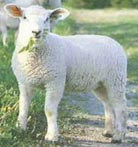 For AvlsutvalgetMorten Ueland					Truls RustanNB! Husk å sette dere inn i reglene for kåring av værlam!Se NSGs nettsider for ytterligere informasjon www.nsg.no/kaaring